ЧОРТКІВСЬКА    МІСЬКА    РАДА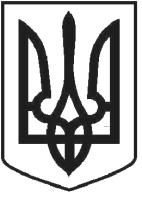 ВИКОНАВЧИЙ КОМІТЕТР І Ш Е Н Н Я (проєкт )2021 року  № Про уточнення адреси на житловий будинок з надвірними будівлями по вул. Тараса Шевченка, 86, с. Горішня Вигнанка.Власник – Гумак Мирослав ЛюбомировичРозглянувши заяву гр. Гумак М.Л. від 30.07.2021, представлені матеріали та відповідно до Закону України «Про регулювання містобудівної діяльності», постанови Кабінету Міністрів України від 25.05.2011 № 559 «Про містобудівний кадастр», рішення Чортківської міської ради від 06.09.2016         № 302 «Про внесення змін до Порядку присвоєння та зміни поштових адрес об’єктам нерухомого майна в місті Чорткові», керуючись підпунктом 10 пункту «б»  статті 30 Закону України «Про місцеве самоврядування в Україні»,  виконавчий комітет міської радиВИРІШИВ:1. Уточнити адресу на житловий будинок з надвірними будівлями, у зв’язку з перейменуванням на підставі рішення Горішньовигнанської сільської ради від 25.03.2004 № 36 вулиці Леніна, 86, с. Горішня Вигнанка на вулицю Тараса Шевченка, 86, с. Горішня Вигнанка.2. Копію рішення направити у відділ архітектури та містобудівного кадастру управління комунального господарства, архітектури та капітального будівництва міської ради, заявнику.3. Контроль за виконанням даного рішення покласти на начальника відділу архітектури та містобудівного кадастру управління комунального господарства, архітектури та капітального будівництва міської ради Василя Грещука.Міський голова                                                    	         Володимир ШМАТЬКОО.В. Череднікова В.М. Юрчишин В.С. Грещук Н.Є. Кирилів 